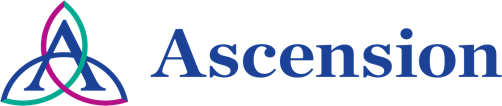 Continuing Education/Continuing Medical Education (CE/CME) “Help! I Need Somebody” Music Therapy in Adult & Pediatric Medical SettingsWHEN:		June 21, 2023 — 12:00 PMPresentation purpose:The program will highlight the important work of child life specialist and how their work directly impacts a child's recovery.Learning objectives:1 Participants will learn how to identify, create, and submit an appropriate music therapy referral. 2 Participants will learn about the clinical treatment process of music therapy.3 Participants will learn examples of how music therapists individualize care for patients.Target audience:This activity is designed for the interdisciplinary audience including the following:Specialties: Emergency Medicine, Pediatrics, Neurosurgery, Critical Care MedicineProfessions: Physician, Non-Physician, Physician Assistant, Pharmacist, Nurse, Pharmacy Technician, Advanced Practice NurseAccreditationIn support of improving patient care, Ascension is jointly accredited by the Accreditation Council for Continuing Medical Education (ACCME), the Accreditation Council for Pharmacy Education (ACPE), and the American Nurses Credentialing Center (ANCC), to provide continuing education for the healthcare team.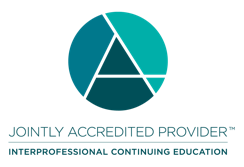 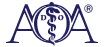 Credit designation: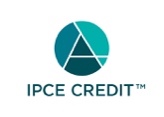 This activity was planned by and for the healthcare team, and learners will receive 1.00 IPCE credit(s) for learning and change.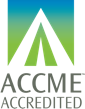 Ascension designates this Live Activity for a maximum of 1.00 AMA PRA Category 1 Credit(s)™. Physicians should claim only the credit commensurate with the extent of their participation in the activity.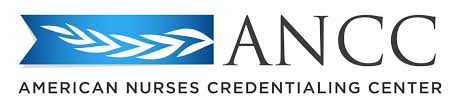 This activity is awarded 1.00 ANCC contact hour(s). (based on 60 minutes per contact hour)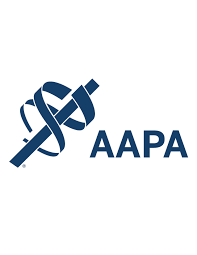 Ascension has been authorized by the American Academy of PAs (AAPA) to award AAPA Category 1 CME credit for activities planned in accordance with AAPA CME Criteria. This activity is designated for 1.00 AAPA Category 1 CME credits. PAs should only claim credit commensurate with the extent of their participation.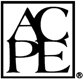 This knowledge-based activity qualifies for 1.00 contact hours of continuing pharmacy education credit. Pharmacy CE credits will be submitted electronically to the NABP upon successful completion of the activity.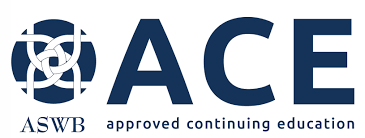 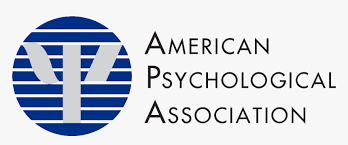 Faculty/Course Director/Planners:Ascension has selected all faculty participating in this activity. It is the policy of Ascension that all CE/CME planning committees, faculty, authors, editors, and staff disclose relationships with commercial interests upon nomination or invitation of participation. Disclosure documents are reviewed for potential conflicts of interest and if relevant, they are resolved prior to confirmation of participation. Only those participants who have no conflict of interest or who agreed to an identified resolution process prior to their participation were involved in this activity.Conflict of Interest:In accordance with the ACCME Standards for Commercial Support, it is the policy of Ascension to ensure balance, independence, objectivity and scientific rigor in all CE/CME activities.Full disclosure of conflicts and conflict resolution will be made in writing via handout materials or syllabus.Commercial Support:No commercial interest was received for this CE/CME activity.Name of individualIndividual's role in activityName of Ineligible Company(s) / Nature of Relationship(s)Emma Anderson, MTBC, Music TherapistFacultyNothing to disclose - 06/01/2023Cassandra Haines, Music Therapist, MT-BC, NICU MTFacultyNothing to disclose - 06/02/2023Colleen H Groves, BSNNurse PlannerNothing to disclose - 02/01/2023Natalee Edwards, PA-CPA PlannerNothing to disclose - 03/02/2023Vishal Ooka, PharmDPharmacy PlannerNothing to disclose - 02/22/2023Ian Ferries, MDPhysician PlannerNothing to disclose - 04/19/2023